NEW EMPLOYEE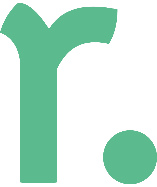 ONBOARDING CHECKLISTGENERAL INFORMATIONFIRST DAYOVERALL ONBOARDING REQUIREMENTS    Ensure signed contract is submitted to HR   Order/organise required equipment  Provide welcome email to confirm the following:Start date Time Address Parking Dress code, etc Contact names - Ensure details of their manager is providedPhone listsCompany’s policy and procedures   Add regularly scheduled meetings (e.g. staff and department) to employee’s calendar. Prepare employee’s calendar for the first two weeks.TEAM COMMUNICATION   Email department/team/functional area of the new starter. Include start date, employee’s role, and bio. Set up meetings with critical people for the employee’s first few weeks.   Add employee to relevant email distribution lists.WORK ENVIRONMENT   Order office/work area keys and/or building access pass   Arrange for parking if required    Arrange building safety induction with Area WardenSCHEDULE, JOB DUTIES, AND EXPECTATIONS   Ensure all personal details and payroll information has been submitted to HR    Clarify the first week’s schedule, and confirm required and recommended training.  Provide an overview of the functional area – its purpose, organisational structure, and goals.  Describe how employee’s role fits in the department, and how the job and department contribute to the business.   Meet with team member(s)   Conduct building safety induction with Area Warden SOCIALISATION  Arrange for a personal welcome from the unit leader, upper management, and/or business owner.    Schedule lunch with the appropriate person(s) or team member(s) for the first day and during first week.